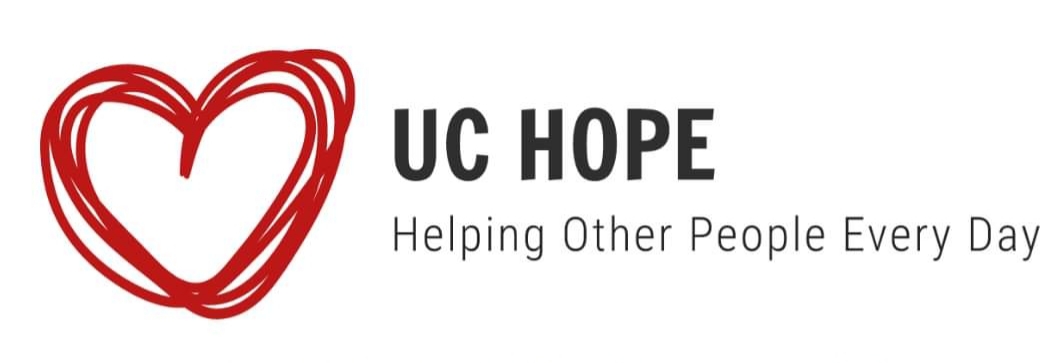 Mission: To Give Hope to those in NeedBoard of Directors Meeting MinutesDate: 12/7/2020Present: Cori, Jordan, Cindy, Abbie, Kari, Connie, Pam and Kris (via Phone)Call of Order: 6:25pmAgenda-changes/accepts-Jordan made a motion to accept the agenda and Kari 2nd, Motion carried.Treasurer Report: Abbie made a motion to accept the treasurer report and Kris 2nd, Motion carried. $14,322.89 checking  $20,000.24 Savings  Approve Last month’s meeting minutes-Kari made a motion to accept minutes and Jordan 2nd, Motion carried.Action Items:*Giving Hearts Day-Kari sent out 104 letters on 11/25/2020 asking for donations.  We have received $750 that came in already toward it.  Campaign: Kris and Kari will work on video and Pictures to get us ready for that day! *Christmas baskets-Sunday 12/20 we will meet at UC Hope to get the baskets ready. Meet at 12:15.  If the weather is bad, we will meet in the community center. Dec.11th will be the deadline for families to sign up.  We will discuss if and what we will do for the community in Jan.-our next meeting.*Connie found poinsettia’s on sale, we will buy them and hand them out to senior living centers in our community. *Heart Transplant student-DGF-Send $250 to her.  Kris made a motion to accept donating to student and Connie 2nd motion.  Motion was carried.*Gifts to our volunteers-Connie will get more poinsettias for them and purchase some candy *Door-to be purchased.  Cori made a motion to purchase doors and Jordan 2nd motion.  Motion was carried.*Motion Light-installed on front door and side door.  Cori said she would check with Bob Anderson.  Connie made a motion to approve installing lights and Kris 2nd motion. Motion was carried.*Board up double doors or install new ones.  Connie will check prices to see how much and what would be the better deal.*Connie’s corner has sold a lot and doing very well.*Signage-Connie is checking with Super Frog*Next bag sale will be 12/26/2020*January hours will be discussed in January’s meeting*Do December deals-have different items on sale for the month of DecMeeting Adjourned: 7:53pmNext Meeting: January 4th, 2021 6:15pm